   Squirty Chalk Experiment 
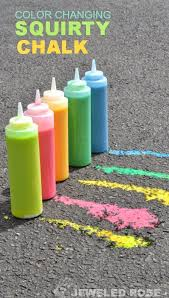 You will need2 x empty squirty bottlesBicarbonate of sodaCornflourWhite vinegarFood colouringWaterInstructionsLabel the two squirty bottles A and BRemove the lids from both bottlesAdd bicarbonate of soda to bottle A until it is one-third full Add cornflower to bottle A until another third is full - the bottle should now be two-thirds fullAdd a few drops of food colouring to bottle AFill the remainder of bottle A with waterFill bottle B with white vinegarAdd a few drops of food colouring to bottle BSecurely replace the lids on bottles A and B and shake hard!Squeeze bottle A to draw a picture on the ground Trace the picture with bottle B to see the fizzy chemical reaction!Top TipsUse your squirty chalk outside - a flat even surface works bestThe squirty chalk can be easily washed away with waterWear clothes you don't mind getting messyTry using different food colourings in each bottle for a rainbow of fun!